Name_________________  Period ____Endocrine System WebquestVisit the following sites to answer the questions below. Site # 1 - What Is the Endocrine System?	 http://kidshealth.org/teen/your_body/body_basics/endocrine.htmlQuestionsWhat are the functions of the endocrine system? _____________________________________________________________________________________________________________________________________________________________________________________________________________________What are hormones and what is their function?	_______________________________________________________________________	_______________________________________________________________________	_______________________________________________________________________Which factors affect hormone levels in your blood? ______________________________________________________________________________________________________________________________________________	_______________________________________________________________________What is a gland? Give an example. _____________________________________________________________________________________________________________________________________________________________________________________________________________________How are exocrine glands different than endocrine glands? _____________________________________________________________________________________________________________________________________________________________________________________________________________________List the major glands/organs that make up the endocrine system. _______________________________________________________________________	_______________________________________________________________________	_______________________________________________________________________Site # 2 – Parts of the Endocrine System	 http://kidshealth.org/parent/general/body_basics/endocrine.html# Page 2Label the major parts of the Endocrine System below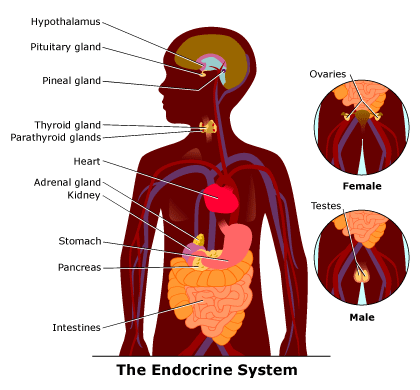 Site # 3 – Gland Specifics – Structure and Function 	 	http://kidshealth.org/parent/general/body_basics/endocrine.html# Questions: The ____________________________________________, a collection of specialized cells that is located in the lower central part of the brain, is the primary link between the endocrine and nervous systems. Explain how this works. _______________________________________________________________________	_______________________________________________________________________	_______________________________________________________________________Which gland is called the “master gland”? Explain why it is given this name. _______________________________________________________________________	_______________________________________________________________________	_______________________________________________________________________List the hormones (and their jobs) that are produced by the pituitary gland:a. Anterior Lobe:							_______________________________________________________________________	_______________________________________________________________________	_______________________________________________________________________	_______________________________________________________________________	_______________________________________________________________________	_______________________________________________________________________b. Posterior Lobe:_______________________________________________________________________	_______________________________________________________________________	_______________________________________________________________________What are thyroid hormones responsible for? _______________________________________________________________________	_______________________________________________________________________	_______________________________________________________________________What do parathyroids regulate in the blood? _______________________________________________________________________	_______________________________________________________________________	_______________________________________________________________________Where are adrenal glands located in the body? _______________________________________________________________________	_______________________________________________________________________	_______________________________________________________________________Site # 4 – Test Yourself: Use the info in this page to complete the chart. Hint - Use the Drag and Drop Matching at the bottom of the page to aid you in your quest.	http://www.abpischools.org.uk/page/modules/hormones/horm2.cfm?coSiteNavigation_allTopic=1Contrast the 2 parts of the adrenal glands:Differentiate between the female and male gonads. List their functions, locations and which hormones they produce.Which endocrine gland starts off the process of puberty?  ________________________Which two hormones, produced by this gland, stimulate the production of sex hormones?  _____________________________________________________________What hormone is produced in the testes?  ____________________________________	Site # 5 – Gland Specifics – Structure and Function 	 	http://kidshealth.org/parent/general/body_basics/endocrine.html# What are the 2 major hormones produced by the pancreas? What are their roles in the body?  ________________________________________________________________________________________________________________________________________	_______________________________________________________________________	_______________________________________________________________________Once a hormone is secreted, how does it get to its target cells? _______________________________________________________________________	_______________________________________________________________________	_______________________________________________________________________Endocrine Disorders: Give definition, treatment/prevention, etc. for eachAdrenalInsufficiency: ___________________________________________________	_______________________________________________________________________	_______________________________________________________________________Cushing Syndrome: ____________________________________________________	_______________________________________________________________________	_______________________________________________________________________Type I Diabetes: _______________________________________________________	_______________________________________________________________________	_______________________________________________________________________Type II Diabetes: ______________________________________________________	_______________________________________________________________________	_______________________________________________________________________Growth Hormone abnormalities: _________________________________________	_______________________________________________________________________	_______________________________________________________________________Hyperthyroidism:  ______________________________________________________	_______________________________________________________________________	_______________________________________________________________________Hypothyroidism:  _______________________________________________________	_______________________________________________________________________	_______________________________________________________________________Endocrine GlandWhere in the bodyHormone producedPituitaryTestisOvaryPancreasAdrenalThyroidFemaleMale